流し原稿例　　　　　　埼玉県委員会　　　　２０２１・１０・２４　　　本番用ご近所の皆さん、日本共産党です。政権交代がかかった選挙が始まっています。野党共闘に、ぶれずに誠実、力をつくす。政権交代の最大のカナメ日本共産党を皆さんの１票で大きく伸ばしてください。比例代表は「日本共産党」「日本共産党」とお書きください。小選挙区は　日本共産党の○○（野党統一候補　）を押し上げてください。　期日前投票が、すでにはじまっています。毎日が投票日です。比例は大接戦・大激戦です。「比例は共産党」「比例は共産党」と、ぜひ、まわりにお広げください。〇皆さん、日本共産党です。政治は変えられます。皆さんの１票で変えられます。市民と野党が力を合わせて、自民・公明の古い政治を変える準備ができました。〇ご一緒に、誰もが希望をもてる社会をつくりましょう。比例代表は政権交代と新しい政権をささえるカナメ「日本共産党」とお書きください。　※くりかえし〇新型コロナ感染爆発と医療崩壊は、自公政権による人災です。「なにより、いのち。ぶれずにつらぬく」共産党を伸ばしてください。〇自公政権は保健所も、感染症ベッドも半分にしてしまいました。感染症ベッドや救急救命予算を２倍にする日本共産党です。〇日本のお医者さんは先進国平均より１４万人もたりません。お医者さんを増やし、医療体制を立て直す共産党を大きく伸ばしてください。〇ご近所の皆さん、日本共産党です。コロナで苦しんでいる家庭や業者への支援が、今こそ必要です。くらしと営業への支援をふやす共産党を伸ばしてください。〇日本共産党は、大学の学費をただちに半額にし、入学金をなくします。お金の心配なく学べる日本へ、学生を支援する共産党を伸ばしてください。　　　　　　※くりかえし〇ご近所の皆さん、日本共産党です。世界でも、日本でも、気候危機は待ったなしの大問題。緊急の行動が必要です。エネルギー政策の転換へ政権交代で道をひらきましょう。〇日本共産党は、二酸化炭素、最大６０％削減をめざします。地球の未来を守る政治へ共産党を伸ばしてください。〇脱炭素、省エネ、再エネで、自然と共生する経済社会をつくります。日本共産党の躍進で、地球環境を守り、持続可能な社会をつくりましょう。来る２５日午後５時３０分より、大宮西口で日本共産党志位和夫委員長を迎えて街頭演説を行います。ぜひ、ご参加下さい。ユーチューブでも視聴できます。　　　　※ご近所のみなさん政権交代がかかった選挙が始まっています。野党共闘に、ぶれずに誠実、力をつくす。政権交代の最大のカナメ日本共産党を皆さんの１票で大きく伸ばしてください。比例代表は「日本共産党」「日本共産党」とお書きください。小選挙区は　日本共産党の○○（野党統一候補　）を押し上げてください。　期日前投票が、すでにはじまっています。毎日が投票日です。比例は大接戦・大激戦です。「比例は共産党」「比例は共産党」と、ぜひ、まわりにお広げください。〇ご近所の皆さん、日本共産党です。一生で約１億円にのぼる男女の賃金格差をただします。共産党を伸ばし、本気でジェンダー平等にとりくむ政治をつくりましょう。〇だれもが自分らしく生きられる社会へ、選択的夫婦別姓を今すぐ導入し、同性婚を実現します。国会で「痴漢ゼロ」をとりあげてきた、共産党を伸ばしてください。　　　　※くりかえし〇日本共産党は、憲法９条を生かした「平和日本」をつくります。「異常なアメリカいいなり政治」をただし、対等・平等の日米関係にチェンジします。〇核兵器禁止条約に参加する新しい政府をつくりましょう。憲法９条を生かした平和外交へ、日本共産党を大きく伸ばしてください。　　※くりかえし〇ご近所の皆さん、日本共産党です。学校給食を無料にし、認可保育園を３０万人分増やします。共産党をのばし、安心して子育てできる社会をつくりましょう。　　〇消費税を５％に減税。富裕層と大企業に応分の負担を求めましょう。　　　　日本共産党は、８時間働けば、普通に暮らせる社会を実現します。中小企業の支援とセットで、最低賃金を自給１５００円に引き上げます。〇「モリカケ」「桜を見る会」など、自民党の政治の私物化に決着をつけましょう。企業・団体献金を受け取らない共産党を伸ばし、クリーンな政治をつくりましょう。●農村地域用●米価の大暴落を止め、価格補償と所得補償で農家をささえます。コメづくりと家族農業を応援する政治へ、共産党を伸ばしてください。●商店街用●消費税を５％に減税。富裕層と大企業に応分の負担を求めましょう。持続化給付金と家賃支援給付金を再支給します。来る２５日、午後５時３０分より、大宮駅西口で日本共産党志位和夫委員長を迎えて街頭演説を行います。ぜひ、ご参加ください。ユーチューブでも視聴できます。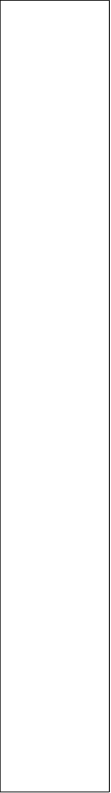 ◎信号まちスポット◎総選挙がはじまっています。３１日が投開票となります。日本共産党はこの総選挙で自公政権を終わらせ、政権交代で命を守る政治を実現する決意です。野党共闘に、ぶれずに誠実、力をつくす。政権交代の最大のカナメ比例代表は「日本共産党」「日本共産党」とお書きください。小選挙区では、【党候補の場合】日本共産党の●●を勝たせてください。【党が候補を立てない場合】野党統一候補を押し上げてください。みなさん、この選挙は、まさに政権交代が争点となってきました。日本の政治を変えるには、自公政治を終わりにする政権交代しかありません。日本共産党は、野党共闘の発展のために、ぶれずに誠実に努力してきました。政権交代実現の最大の力となる日本共産党を躍進させてください。期日前投票がすでに始まっています。毎日が投票日です。比例は、大接戦・大激戦です。「比例は、共産党」、「比例は共産党」とぜひ、まわりに広げてください。来る２５日午後５時３０分より、大宮西口で、日本共産党志位和夫委員長を迎えて街頭演説を行います。ぜひ、ご参加ください。ユーチューブでも視聴できます◎街宣呼び込みスポット◎ただいまより、この場所をお借りいたしまして、日本共産党の街頭演説をさせていただきます。お話いたしますのは、日本共産党の○○、○○、●●です。しばらくの間ご協力のほどをよろしくお願いいたします。スマホをお持ちのかたは、動画を撮って、どんどん拡散してください。◎街宣しめくくり◎お集りのみなさん、今日は本当にありがとうございました。日本共産党へのご支持を３票、５票、１０票と広げてください。ＳＮＳでどんどん拡散してください。全国すべての比例代表区が大激戦・大接戦。政権交代の最大のカナメ、日本共産党です。共産党を勝たせてください。ご協力ありがとうございました。